Российская ФедерацияКурганская область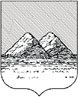 Администрация города КурганаДепартамент социальной политикиПРИКАЗот  «21»  мая 2019 г. N 169КурганВ целях реализации приоритетных направлений развития муниципальной системы образования, эффективной организации, дальнейшего развития  и распространения опыта инновационной деятельности, на основании решений городского экспертного  совета (протокол № 6 от 06.05.2019 года и протокол № 7 от 15.05.2019 года) ПРИКАЗЫВАЮ:1. Присвоить статус муниципальной инновационной (опорной) площадки: 1) муниципальному бюджетному дошкольному образовательному учреждению  города Кургана «Центр развития ребенка - детский сад № 126 «Дружные ребята» по теме «Экономическое воспитание детей дошкольного возраста в условиях реализации ФГОС ДО» на 2019-2020 учебный год.2. Присвоить статус муниципальной инновационной (внедренческой) площадки: 1) муниципальному бюджетному общеобразовательному учреждению  города Кургана «Центр образования» по теме «Обеспечение жизненной и профессиональной успешности обучающихся через ориентацию на рабочие специальности»  на 2019-2021 учебные года;2)  муниципальному бюджетному общеобразовательному учреждению  города Кургана «Гимназия №31» по теме «Цифровая логистика- инновационный механизм развития и функционирования современной школы» на 2019-2023 учебные года.         3. Контроль за исполнением приказа оставляю за собой.Заместитель директора Департамента,начальник управления образования Департамента социальной политикиАдминистрации города Кургана                                                  И.С. СбродовО присвоении статуса муниципальной  инновационной площадки